Būkim švarūs ir laimingi	Rugsėjo mėnesį Visuomenės sveikatos priežiūros specialistė susitiko su priešmokyklinukais ir pirmos klasės mokinukais padiskutuoti, ką reikia daryti norint išlikti švariems. Vaikai mokėsi teisingai plauti rankas darydami rankų mankštelę, taip pat dalyvavo eksperimente ir pasitikrino ar teisingai moka plauti rankas. Klausėmės dainelės apie dantukų priežiūrą, taip pat žiūrėjome filmuką apie Švaruolį ir Tinginiuką. Visi parodė kaip jie kas rytą plauna dantukus ir paskui pasimokė kaip teisingai reikia juos valyti. Paskui vaikai atliko smagią užduotėlę apie teisingą ir neteisingą elgesį.Pirmokams buvo papasakota apie akciją „Sveikos šypsenos pažadas“. Pasak Lietuvos Respublikos odontologų rūmų tarybos pirmininko, „Sveikos šypsenos pažadas“ – tai ne tik vaikučių pažadas atsakingai valytis dantukus. Tai ir odontologų pažadas auginti vaikų kartas be dantų ėduonies, ir tėvų pažadas rūpintis vaikų dantukais. Šios akcijos metu visiems pirmokams buvo išdalinti plakatai su 62 lipdukais,  kuriuos ryte ir vakare išsivalius dantis reikia užklijuoti atitinkamais lipdukais. Plakatas bus naudingas ne tik vaikams – jame taip pat yra pateikiama naudinga informacija tėvams apie vaikučių dantukų priežiūrą.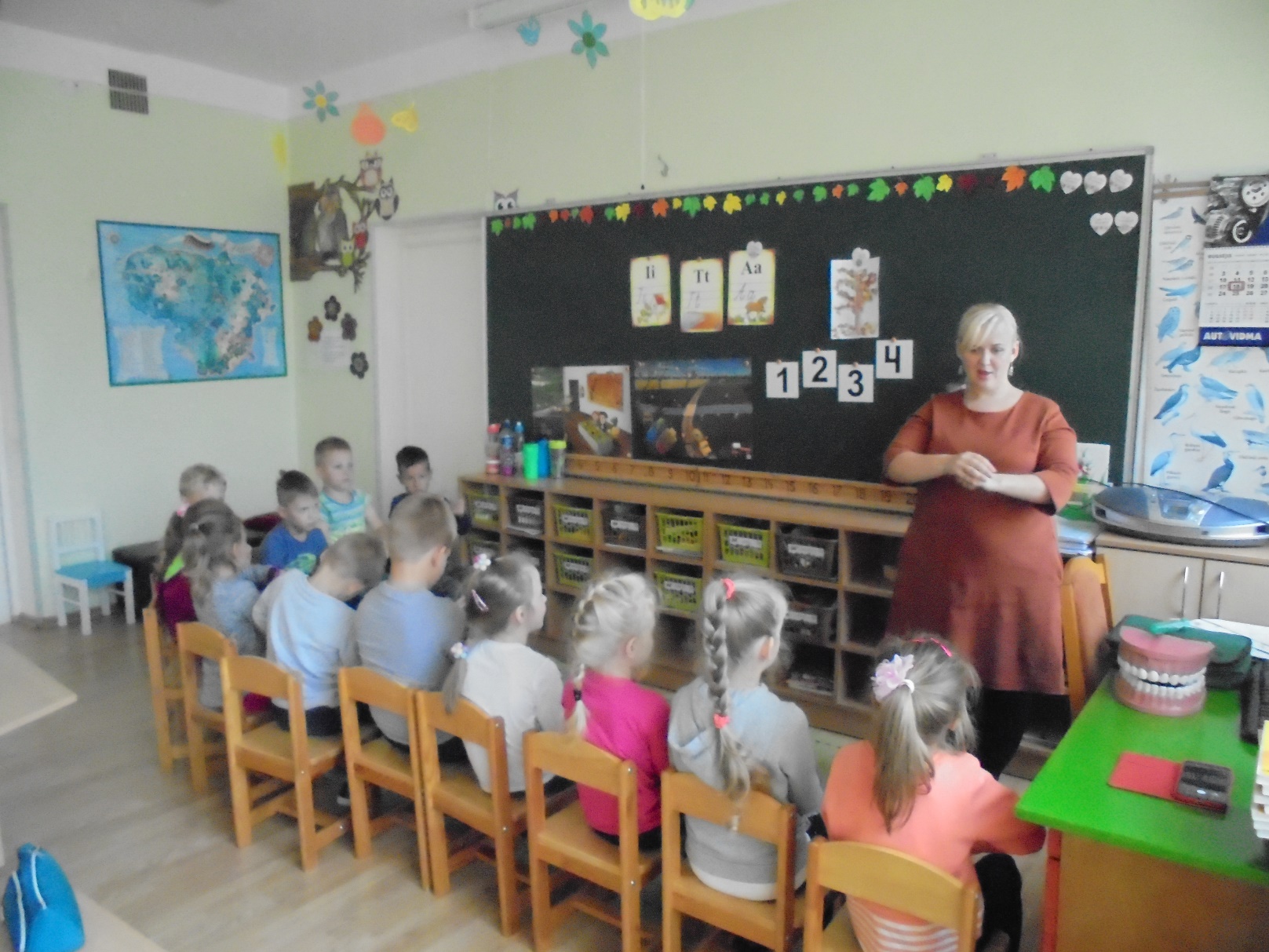 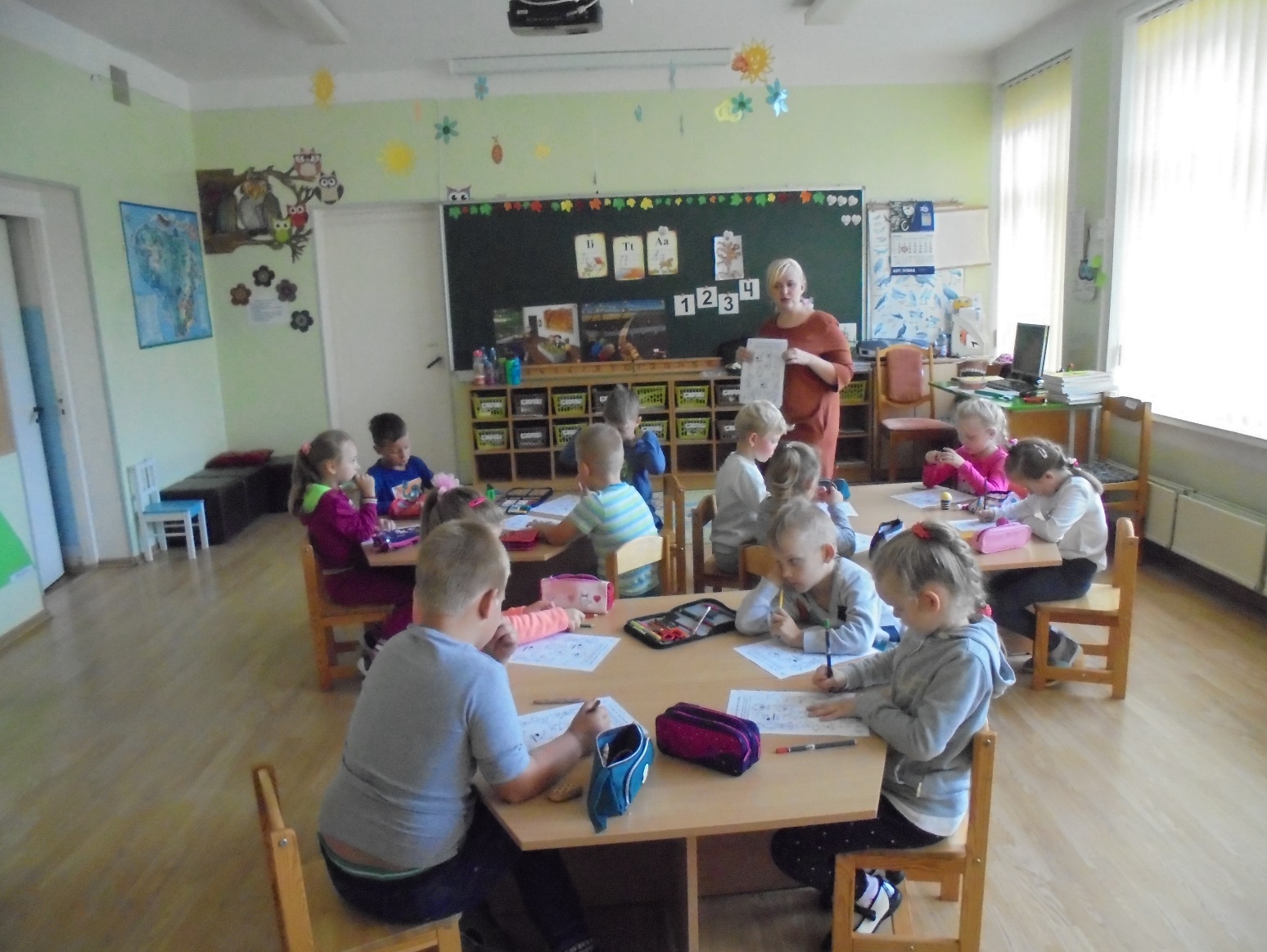 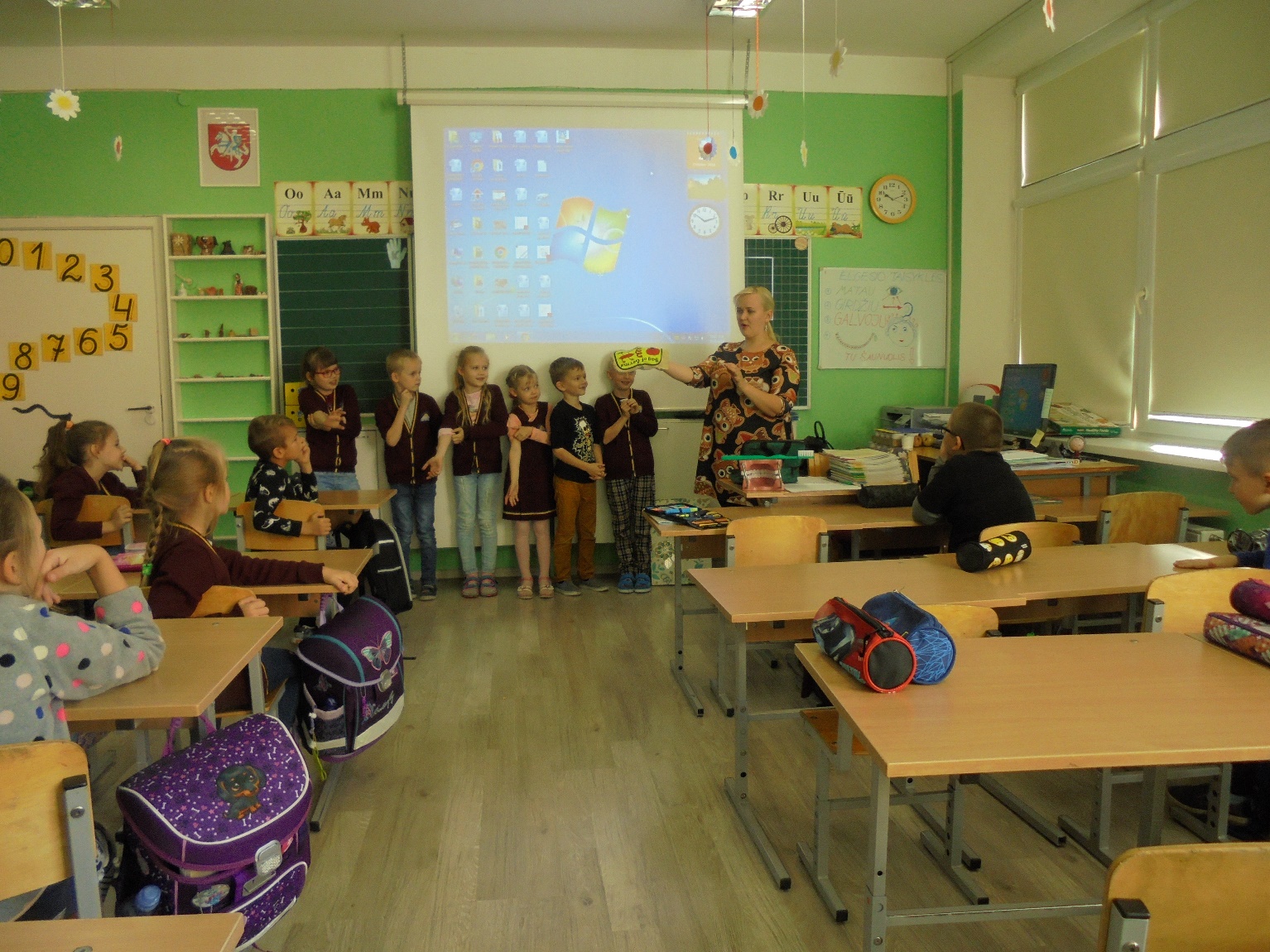 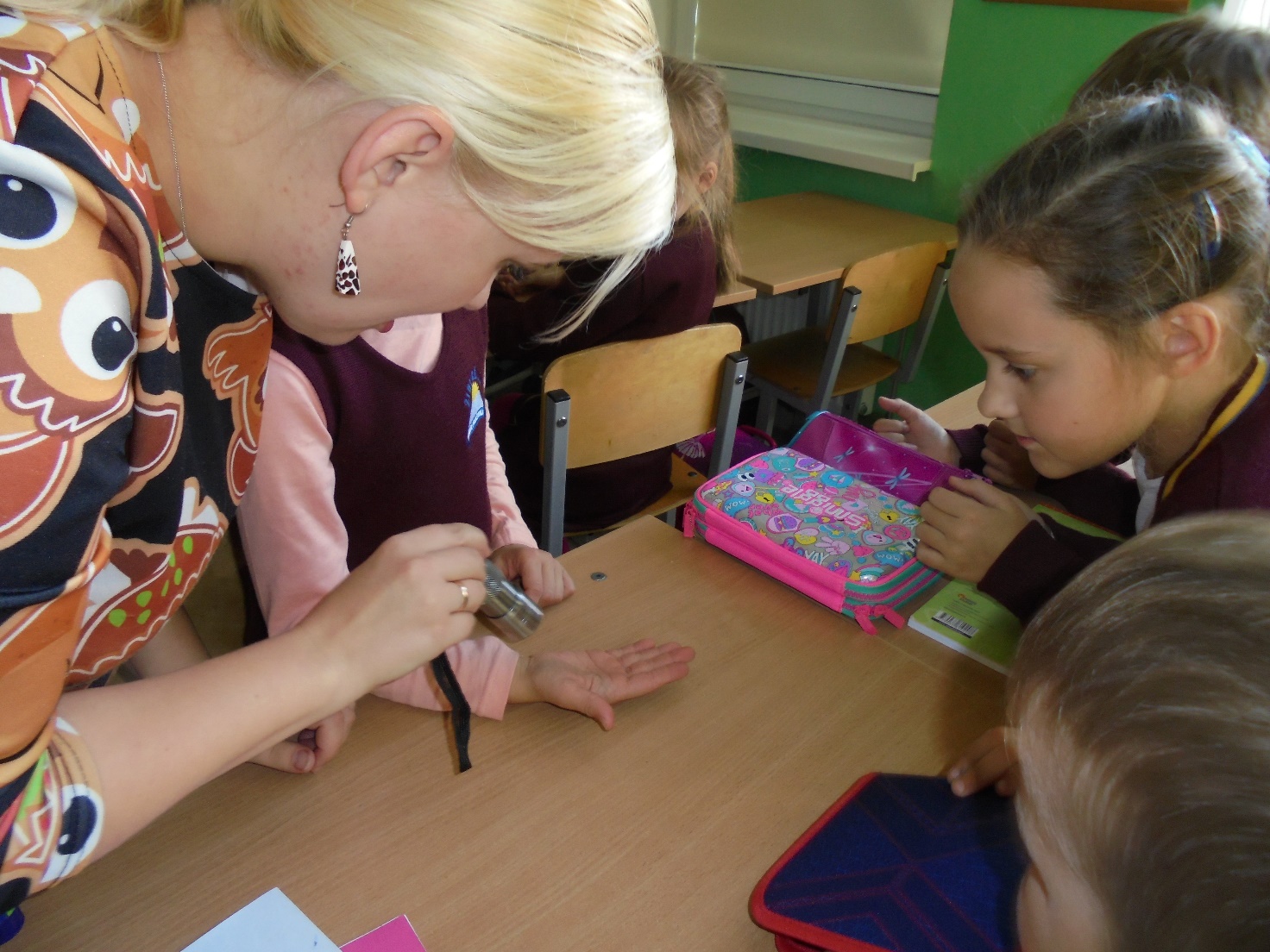 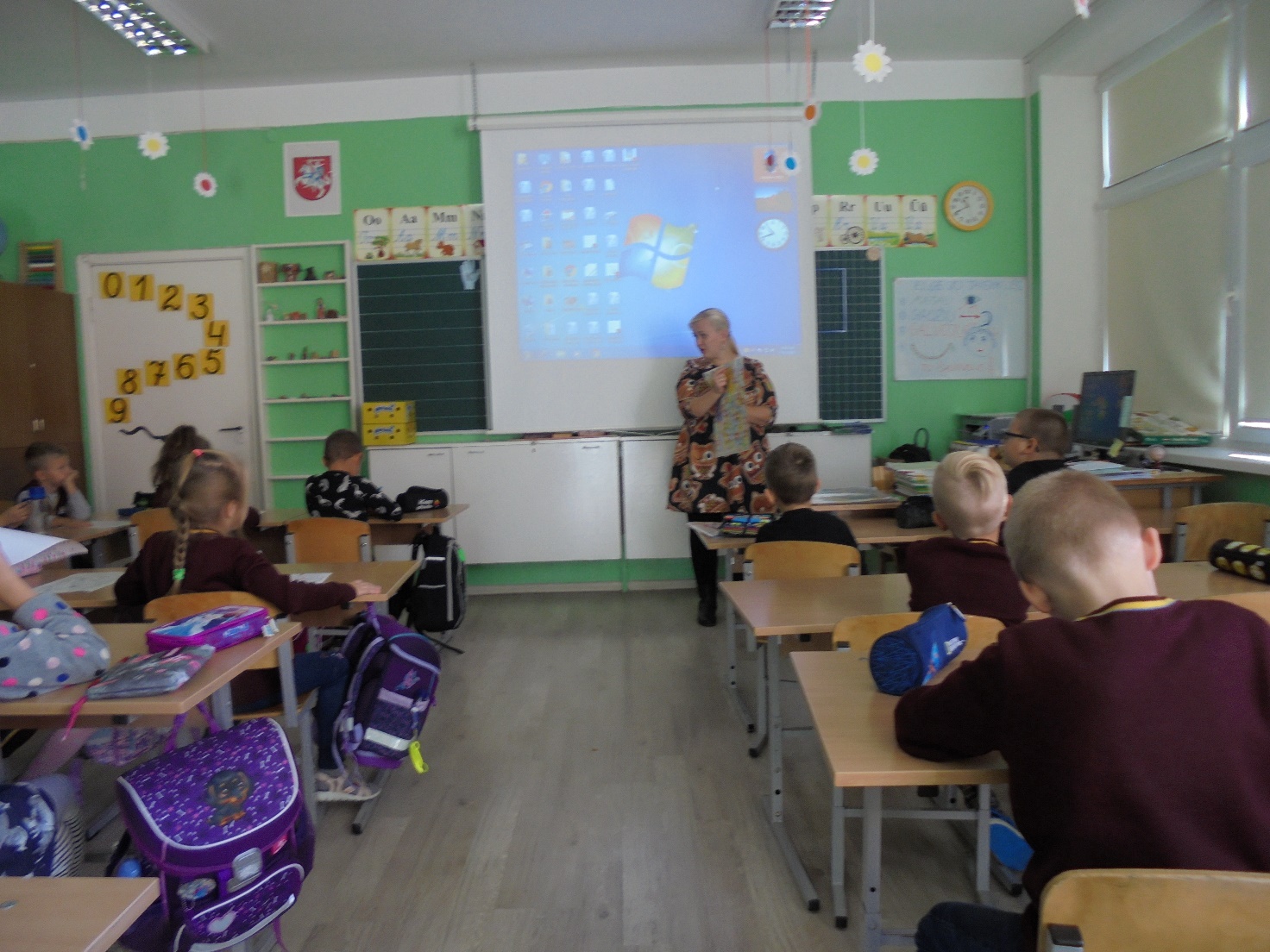 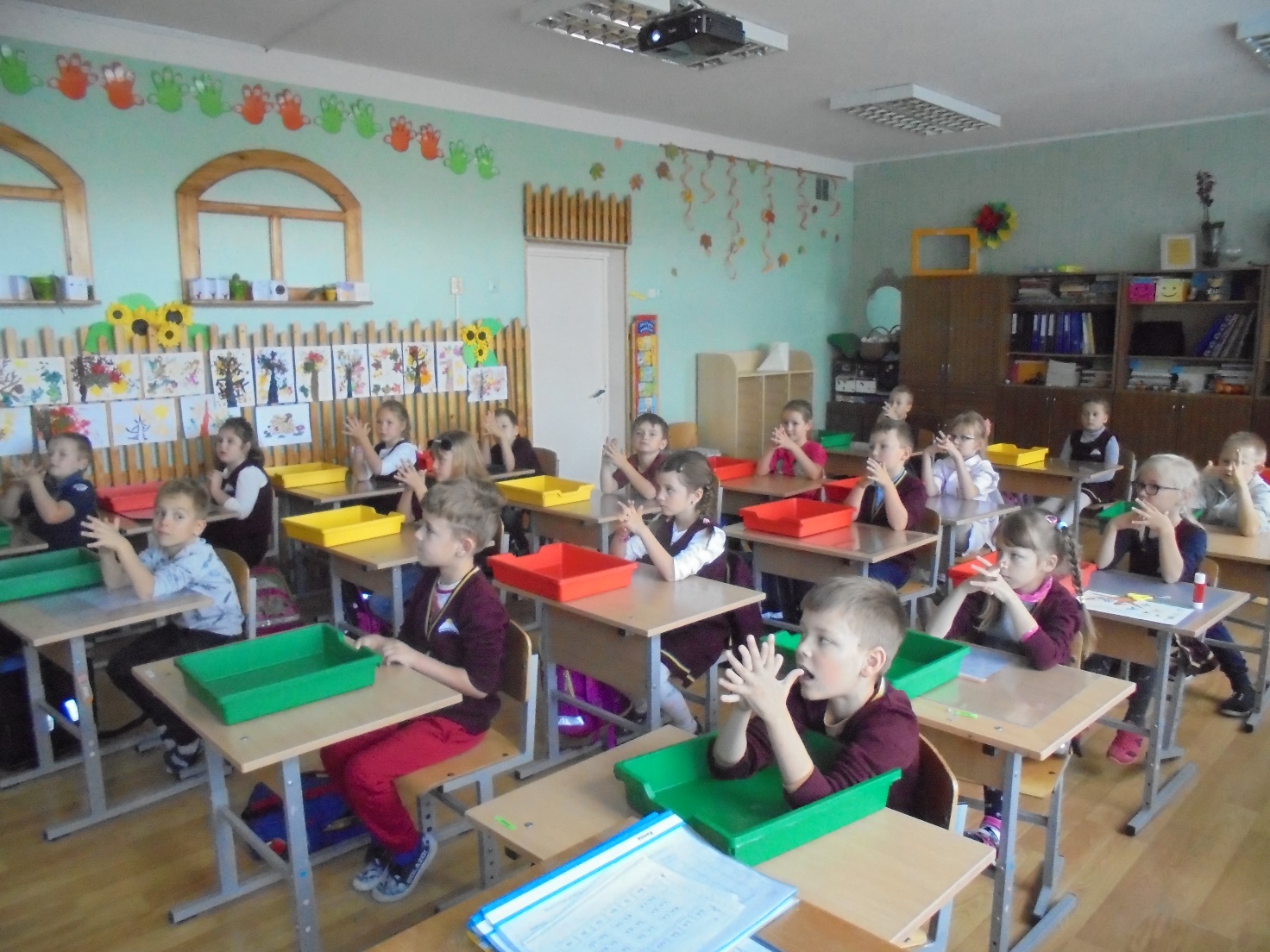 